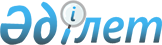 О мерах по реализации Закона Республики Казахстан от 26 декабря 2019 года "О внесении изменений и дополнений в некоторые законодательные акты Республики Казахстан по вопросам жилищно-коммунального хозяйства"Распоряжение Премьер-Министра Республики Казахстан от 6 февраля 2020 года № 25-р
      1. Утвердить прилагаемый перечень правовых актов, принятие которых необходимо в целях реализации Закона Республики Казахстан от 26 декабря 2019 года "О внесении изменений и дополнений в некоторые законодательные акты Республики Казахстан по вопросам жилищно-коммунального хозяйства" (далее - перечень).
      2. Министерству индустрии и инфраструктурного развития Республики Казахстан:
      1) разработать и в установленном порядке внести на утверждение в Правительство Республики Казахстан проекты правовых актов согласно перечню;
      2) принять соответствующие ведомственные правовые акты;
      3) не позднее месячного срока со дня принятия правовых актов проинформировать Правительство Республики Казахстан о принятых мерах. Перечень
правовых актов, принятие которых необходимо в целях реализации Закона Республики Казахстан от 26 декабря 2019 года "О внесении изменений и дополнений в некоторые законодательные акты Республики Казахстан по вопросам жилищно-коммунального хозяйства"
      Примечание: расшифровка аббревиатур:
      МИИР - Министерство индустрии и инфраструктурного развития Республики Казахстан;
      МЦРИАП - Министерство цифрового развития, инноваций и аэрокосмической промышленности Республики Казахстан.
					© 2012. РГП на ПХВ «Институт законодательства и правовой информации Республики Казахстан» Министерства юстиции Республики Казахстан
				
      Премьер-Министр 

А. Мамин
Утвержден
распоряжением Премьер-Министра
Республики Казахстан
от 6 февраля 2020 года № 25-р
№

п/п

Наименование правового акта

Форма

правового

акта

Государственный орган, ответственный за исполнение

Срок

исполнения

Лицо, ответственное за качественную и своевременную разработку и внесение правового акта

1

2

3

4

5

6

1.
О внесении изменений и дополнений в постановление Правительства Республики Казахстан от 29 декабря 2018 года № 936 "О некоторых вопросах Министерства индустрии и инфраструктурного развития Республики Казахстан и внесении изменений и дополнений в некоторые решения Правительства Республики Казахстан"
постановление

Правительства Республики Казахстан
МИИР
февраль 2020 года
Ускенбаев К.А.
2.
Об определении оператора в сфере жилищных отношений и жилищно-коммунального хозяйства
постановление

Правительства Республики Казахстан
МИИР
февраль 2020 года
Ускенбаев К.А.
3.
Об определении специализированного фонда гарантирования капитального ремонта
постановление

Правительства Республики Казахстан
МИИР
февраль 2020 года
Ускенбаев К.А.
4.
Об утверждении правил принятия решений по управлению объектом кондоминиума и содержанию общего имущества объекта кондоминиума, а также типовых форм протоколов собрания
приказ
МИИР
март 2020 года
Ускенбаев К.А.
5.
Об утверждении методики расчета сметы расходов на управление объектом кондоминиума и содержание общего имущества объекта кондоминиума, а также методики расчета минимального размера расходов на управление объектом кондоминиума и содержание общего имущества объекта кондоминиума
приказ
МИИР
март 2020 года
Ускенбаев К.А.
6.
Об утверждении типового положения о жилищной инспекции
приказ
МИИР
март 2020 года
Ускенбаев К.А.
7.
Об утверждении типовых форм договоров об оказании услуг по управлению объектом кондоминиума и содержанию общего имущества объекта кондоминиума
приказ
МИИР
март 2020 года
Ускенбаев К.А.
8.
Об утверждении правил содержания общего имущества объекта кондоминиума
приказ
МИИР
март 2020 года
Ускенбаев К.А.
9.
Об утверждении типовых договоров сотрудничества между объединением собственников имущества или простым товариществом, или управляющим многоквартирным жилым домом, или управляющей компанией и организациями, предоставляющими коммунальные услуги
приказ
МИИР
март 2020 года
Ускенбаев К.А.
10.
Об утверждении перечня коммунальных услуг и типовых правил предоставления коммунальных услуг
приказ
МИИР
март 2020 года
Ускенбаев К.А.
11.
Об утверждении правил организации деятельности жилищно-строительного кооператива и оплаты паевых взносов членами жилищно-строительного кооператива и типовой формы договора участия в жилищно-строительном кооперативе, а также типового устава жилищно-строительного кооператива
приказ
МИИР
март 2020 года
Ускенбаев К.А.
12.
Об утверждении типового устава объединения собственников имущества многоквартирного жилого дома
приказ
МИИР
март 2020 года
Ускенбаев К.А.
13.
Об утверждении правил регистрации местными исполнительными органами договоров участия в жилищно-строительном кооперативе
приказ
МИИР
март 2020 года
Ускенбаев К.А.
14.
Об утверждении проверочных листов и критериев оценки степени риска в пределах границ населенных пунктов на объектах социальной инфраструктуры в сферах управления жилищным фондом, газа и газоснабжения, в области промышленной безопасности по соблюдению требований безопасной эксплуатации опасных технических устройств
приказ
МИИР
март 2020 года
Ускенбаев К.А.
15.
Об утверждении типового договора простого товарищества о совместной деятельности
приказ
МИИР
март 2020 года
Ускенбаев К.А.
16.
Об утверждении порядка проведения капитального ремонта общего имущества объекта кондоминиума
приказ
МИИР
март 2020 года
Ускенбаев К.А.
17.
Об утверждении правил формирования, обработки, а также централизованного сбора и хранения информации в электронной форме, в том числе функционирования объектов информатизации в сфере жилищных отношений и жилищно-коммунального хозяйства
приказ
МИИР

МЦРИАП
март 2020 года
Ускенбаев К.А.
18.
Об утверждении типовых форм договоров между объединением собственников имущества или простым товариществом с управляющим многоквартирным жилым домом, или управляющей компанией, или субъектами сервисной деятельности
приказ
МИИР
март 2020 года
Ускенбаев К.А.
19.
Об утверждении форм ежемесячного и годового отчетов по управлению объектом кондоминиума и содержанию общего имущества объекта кондоминиума
приказ
МИИР
март 2020 года
Ускенбаев К.А.
20.
Об утверждении квалификационных требований, предъявляемых к управляющему многоквартирным жилым домом
приказ
МИИР
март 2020 года
Ускенбаев К.А.
21.
Об утверждении порядка передачи государственных техногенных минеральных образований
приказ
МИИР
март 2020 года
Ержанов А.К.
22.
Об утверждении порядка предоставления права на разведку или добычу общераспространенных полезных ископаемых, используемых для целей строительства (реконструкции) и ремонта автомобильных дорог общего пользования, железных дорог, находящихся в государственной собственности, а также для реконструкции и ремонта гидросооружений и гидротехнических сооружений
приказ
МИИР
март 2020 года
Ержанов А.К.
23.
Об утверждении положений модельных контрактов по недропользованию
приказ
МИИР
март 2020 года
Ержанов А.К.
24.
Об утверждении порядка проведения аукциона по участкам недр для проведения операций по разведке или добыче твердых полезных ископаемых и выдачи по его итогам лицензии на разведку или добычу твердых полезных ископаемых
приказ
МИИР
март 2020 года
Ержанов А.К.
25.
Об определении формы и сроков представления отчетности о закупленном и реализованном ломе и отходах цветных и черных металлов юридическими лицами, осуществляющими деятельность по сбору (заготовке), хранению, переработке и реализации лома и отходов цветных и черных металлов
приказ
МИИР
март 2020 года
Ержанов А.К.
26.
Об установлении требований к деятельности юридических лиц, осуществляющих сбор (заготовку), хранение, переработку и реализацию лома и отходов цветных и черных металлов
приказ
МИИР
март 2020 года
Ержанов А.К.
27.
Об утверждении правил по ограничению иностранного участия (контроля) в авиакомпании, созданной в форме акционерного общества
приказ
МИИР
март 2020 года
Камалиев Б.С.